INCOME WITHHOLDING FOR SUPPORTSender Information: (Completed by the Sender)	Date: 	 INCOME WITHHOLDING ORDER/NOTICE FOR SUPPORT (IWO)	 AMENDED IWO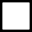 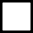  ONE-TIME ORDER/NOTICE FOR LUMP SUM PAYMENT	TERMINATION OF IWO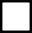 State/Tribe/Territory 		  Remittance ID (include w/payment) 		 City/County/Dist./Tribe 	   Order ID 	  Private Individual Entity 	  Case ID 	Employer and Case Information: (Completed by the Sender)Order Information: (Completed by the Sender)This document is based on the support order from 	 (State/Tribe).You are required by law to deduct these amounts from the employee/obligor's income until further notice.$ 	 Per 	 current child support$		Per 	 past-due child support - Arrears greater than 12 weeks?  Yes  No$		Per 	 current cash medical support$		Per 	 past-due cash medical support$		Per 	 current spousal support$		Per 	 past-due spousal support$ 		Per 	 other (must specify) 	for a Total Amount to Withhold of $ 	 per 	 .Amounts to Withhold: (Completed by the Sender)You do not have to vary your pay cycle to be in compliance with the Order Information. If your pay cycle does not match the ordered payment cycle, withhold one of the following amounts:$ 	 per weekly pay period	$ 	 per semimonthly pay period (twice a month)$ 	 per biweekly pay period (every two weeks) $ 	 per monthly pay period$ 	 Lump Sum Payment: Do not stop any existing IWO unless you receive a termination order.Employer/Income Withholder’s Name: 		 Employer/Income Withholder’s FEIN: 	 Employee/Obligor’s Name: 			 SSN:	 Case ID:	  Order ID: 			Remittance Information: (Completed by the Sender, except for the “Return to Sender” check box.)If the employee/obligor’s principal place of employment is 	 (State/Tribe), you must begin withholding no later than the first pay period that occurs 		 days after the date of 		 of the order/notice. Send payment within 	 business days of the pay date. If you cannot withhold the full amount of support for any or all orders for this employee/obligor, withhold 	 % of disposable income for all orders. If the employee/obligor’s principal place of employment is not 		 (State/Tribe), obtain withholding limitations, time requirements, the appropriate method to allocate among multiple child support cases/orders, and any allowable employer fees from the jurisdiction of the employee/obligor’s principal place of employment.State-specific withholding limit information is available at www.acf.hhs.gov/css/resource/state-income-withholding- contacts-and-program-requirements. For tribe-specific contacts, payment addresses, and withholding limitations, please contact the tribe at www.acf.hhs.gov/sites/default/files/programs/css/tribal_agency_contacts_printable_pdf.pdf or www.bia.gov/tribalmap/DataDotGovSamples/tld_map.html.You may not withhold more than the lesser of: 1) the amounts allowed by the Federal Consumer Credit Protection Act (CCPA) [15 USC §1673 (b)]; or 2) the amounts allowed by the law of the state of the employee/obligor’s principal place of employment if the place of employment is in a state; or the tribal law of the employee/obligor’s principal place of employment if the place of employment is under tribal jurisdiction. The CCPA is available at https://www.dol.gov/ agencies/whd/fact-sheets/30-cppa. If the Order Information section does not indicate that the arrears are greater than 12 weeks, then the employer should calculate the CCPA limit using the lower percentage.If there is more than one IWO against this employee/obligor and you are unable to fully honor all IWOs due to federal, state, or tribal withholding limits, you must honor all IWOs to the greatest extent possible, giving priority to current support before payment of any past-due support.If the obligor is a nonemployee, obtain withholding limits from the Supplemental Information section in this IWO. This information is also available at www.acf.hhs.gov/css/resource/state-income-withholding-contacts-and-program- requirements. Return to Sender (Completed by Employer/Income Withholder). Payment must be directed to an SDU in accordance with sections 466(b)(5) and (6) of the Social Security Act or Tribal Payee (see Payments in Section VI). If payment is not directed to an SDU/Tribal Payee or this IWO is not regular on its face, you must check this box and return the IWO to the sender.If the employee/obligor works in a state or for a tribe that is different from the state or tribe that issued this order, a copy of this IWO must be provided to the employee/obligor.If checked, the employer/income withholder must provide a copy of this form to the employee/obligor.Employer/Income Withholder’s Name: 	 Employer/Income Withholder’s FEIN: 		 Employee/Obligor’s Name: 		 SSN: 	Case ID:	 Order ID: 	Additional Information for Employers/Income Withholders: (Completed by the Sender)Priority: Withholding for support has priority over any other legal process under state law against the same income (section 466(b)(7) of the Social Security Act). If a federal tax levy is in effect, please notify the sender.Payments: You must send child support payments payable by income withholding to the appropriate SDU or to a tribal CSA within 7 business days, or fewer if required by state law, after the date the income would have been paid to the employee/obligor and include the date you withheld the support from his or her income. You may combine withheld amounts from more than one employee/obligor’s income in a single payment as long as you separately identify each employee/obligor’s portion of the payment. Child support payments may not be made through the federal Office of Child Support Services (OCSS) Child Support Portal.Lump Sum Payments: You may be required to notify a state or tribal CSA of upcoming lump sum payments, such as bonuses, commissions, or severance pay, to this employee/obligor. Contact the sender to determine if you are required to report and/or withhold lump sum payments. Employers/income withholders may use the OCSS Child Support Portal (ocsp.acf.hhs.gov/csp/) to provide information about employees who are eligible to receive lump sum payments and to provide contacts, addresses, and other information about their companies. Child support payments may not be made through the OCSS Child Support Portal.Liability: If you have any doubts about the validity of this IWO, contact the sender. If you fail to withhold income from the employee/obligor’s income as the IWO directs, you are liable for both the accumulated amount you should have withheld and any penalties set by state or tribal law/procedure. 	Anti-Discrimination: You are subject to a fine determined under state or tribal law for discharging an employee/obligor from employment, refusing to employ, or taking disciplinary action against an employee/obligor because of this IWO.Supplemental Information: 	Employer/Income Withholder’s Name: 	 Employer/Income Withholder’s FEIN: 	 Employee/Obligor’s Name: 		 SSN: 		Case ID:		Order ID:	Notification of Employment Termination or Income Status: (Completed by the Employer/Income Withholder)Contact Information: (Completed by the Sender)To Employer/Income Withholder: If you have questions, contact 	 (sender name) by telephone: 	 , by fax: 	 , by email, or website: 		.Send termination/income status notice and other correspondence to	 (sender address).To Employee/Obligor: If the employee/obligor has questions, contact 	 (sender name)by telephone: 	, by fax: 	, by email or website: 	 .IMPORTANT: The person completing this form is advised that the information may be shared with the employee/obligor.Encryption Requirements:When communicating this form through electronic transmission, precautions must be taken to ensure the security of the data. Child support agencies are encouraged to use the electronic applications provided by the federal Office of Child Support Services. Other electronic means, such as encrypted attachments to emails, may be used if the encryption method is compliant with Federal Information Processing Standard (FIPS) Publication 140-2 (FIPS PUB 140-2).